LISTA DE CONTROLCheck List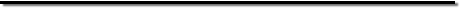 01. Formulario de Admisión (IN-01).         Application Form (IN-01).   02. Ficha de Alojamiento (IN-02).       Housing Application Form (IN-02).03. Formulario de Información Académica (IN-03).        Academic Information Form (IN-03).04. Ficha Médica (IN-04).       Medical Information Form (IN-04).05. Dos cartas de recomendación de profesores o directores de carrera de la Universidad o institución de procedencia.      Two recomendation Letters from University Members.06. Certificado analítico oficial de la universidad o institución de procedencia que contenga el detalle de todas las materias que se cursaron y aprobaron.       Official transcript of the university of origin containing all cases approved. 07. Carta del padre o tutor que asuma la responsabilidad financiera del/la alumno/a que participa en el programa de intercambio.       A letter of a parent or other party assuming the financial responsibility for the student participating on the program.08. Carta de presentación o ensayo del/la alumno/a en español que describa sus debilidades y fortalezas, y sus razones para realizar el programa de intercambio.      An essay describing student´s academic and personal strengths and weakness. 09. Fotocopia de la primera y segunda página del pasaporte.       Copy of first and second page of passport.10. Foto del/la postulante (debe pegarse en el encabezado del Formulario de Admisión: IN-01).     Applicant photo (must be attached on header of Application Form: IN-01).